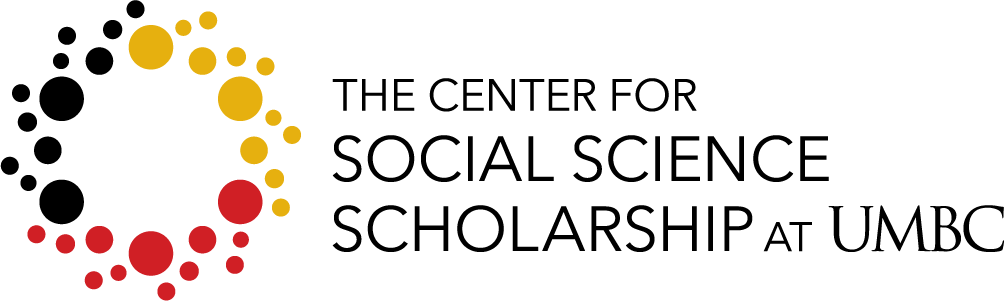 Special CS3 5th year Anniversary 
Faculty Working Group APPLICATION AY 2024- 2025GROUP LEADER(S) AND AFFILIATION(S):  (This group must be interdisciplinary, with two or more faculty leaders from different disciplines, with at least one lead from the social sciences.)NAMES AND AFFILIATIONS OF CONFIRMED GROUP MEMBERS  DESCRIPTION OF GROUP’S FOCUS/PURPOSE AND LIST OF ACTIVITIES PLANNED:
     EXPECTED DELIVERABLES:BRIEF PLAN FOR INTERDISCIPLINARY COLLABORATION:Why is the particular knowledge and skill mix of the group critical for the proposed investigation? What role will each member play in the working group? How will group leaders make sure that different disciplinary perspectives are recognized and included throughout the work?What challenges do you anticipate for interdisciplinary collaboration and how will you approach them? How does the group plan to meet and communicate?Is this group open to considering additional members? (yes/no):       ANTICIPATED EXPENSES (Types and approximate costs):
     